ХАНТЫ – МАНСИЙСКИЙ АВТОНОМНЫЙ ОКРУГ – ЮГРАКОНДИНСКИЙ РАЙОНСОВЕТ ДЕПУТАТОВ МУНИЦИПАЛЬНОГО ОБРАЗОВАНИЯСЕЛЬСКОЕ ПОСЕЛЕНИЕ МУЛЫМЬЯРЕШЕНИЕ Об утверждении схемы одномандатных избирательных округов для проведения выборов депутатов Совета депутатов сельское поселение Мулымья Кондинского муниципального района Ханты-Мансийского автономного округа-Югры	В  соответствии  со статьей 18 Федерального закона от 12 июня 2002 года № 67-ФЗ  «Об основных гарантиях избирательных прав и права на участие в референдуме граждан Российской Федерации», постановлением территориальной избирательной комиссии Кондинского района от 03.11.2022 № 42/1 «Об определении схем одномандатных избирательных округов, образуемых для проведения выборов депутатов городских и сельских поселений на территории Кондинского района», руководствуясь статьей 19 Устава сельского поселения Мулымья, Совет депутатов сельского поселения Мулымья РЕШИЛ:	1.	Утвердить сроком на десять лет схему одномандатных избирательных округов для проведения выборов депутатов Совета депутатов сельского поселения Мулымья Кондинского муниципального района Ханты-Мансийского автономного округа-Югры и ее графическое изображение согласно приложениям 1, 2 к настоящему решению.	2.	Главе сельского поселения Мулымья опубликовать в газете «Кондинский вестник» настоящее решение в соответствии с решением Совета депутатов от 28 марта 2017г. №246 «Об утверждении Порядка опубликования (обнародования) муниципальных правовых актов и другой официальной информации органов местного самоуправления муниципального образования сельское поселение Мулымья»  и разместить на официальном сайте администрации сельского поселения Мулымья. 	3.	Контроль за исполнением настоящего решения возложить на главу сельского поселения Мулымья Е.В. Белослудцева.Председатель Совета депутатов сельского поселения Мулымья						О.Е.ОгрызкоГлава сельского поселения Мулымья					Е.В.Белослудцевд.Ушья«20» декабря 2022 года№ 249Приложение 1к решению Совета депутатовсельского поселения Мулымьяот 20.12.2022 года № 249СХЕМАодномандатных избирательных округов  для проведения  выборов депутатов Совета депутатов  сельского поселения Мулымья Кондинского муниципального района Ханты-Мансийского автономного округа-ЮгрыПриложение № 2 к решению Совета  депутатов сельского поселения Мулымьяот 20.12.2022 года № 249Графическое изображение схемы одномандатных избирательных округов для проведения выборов депутатов Совета депутатов сельского поселения Мулымья Кондинского муниципального района Ханты-Мансийского автономного округа-Югры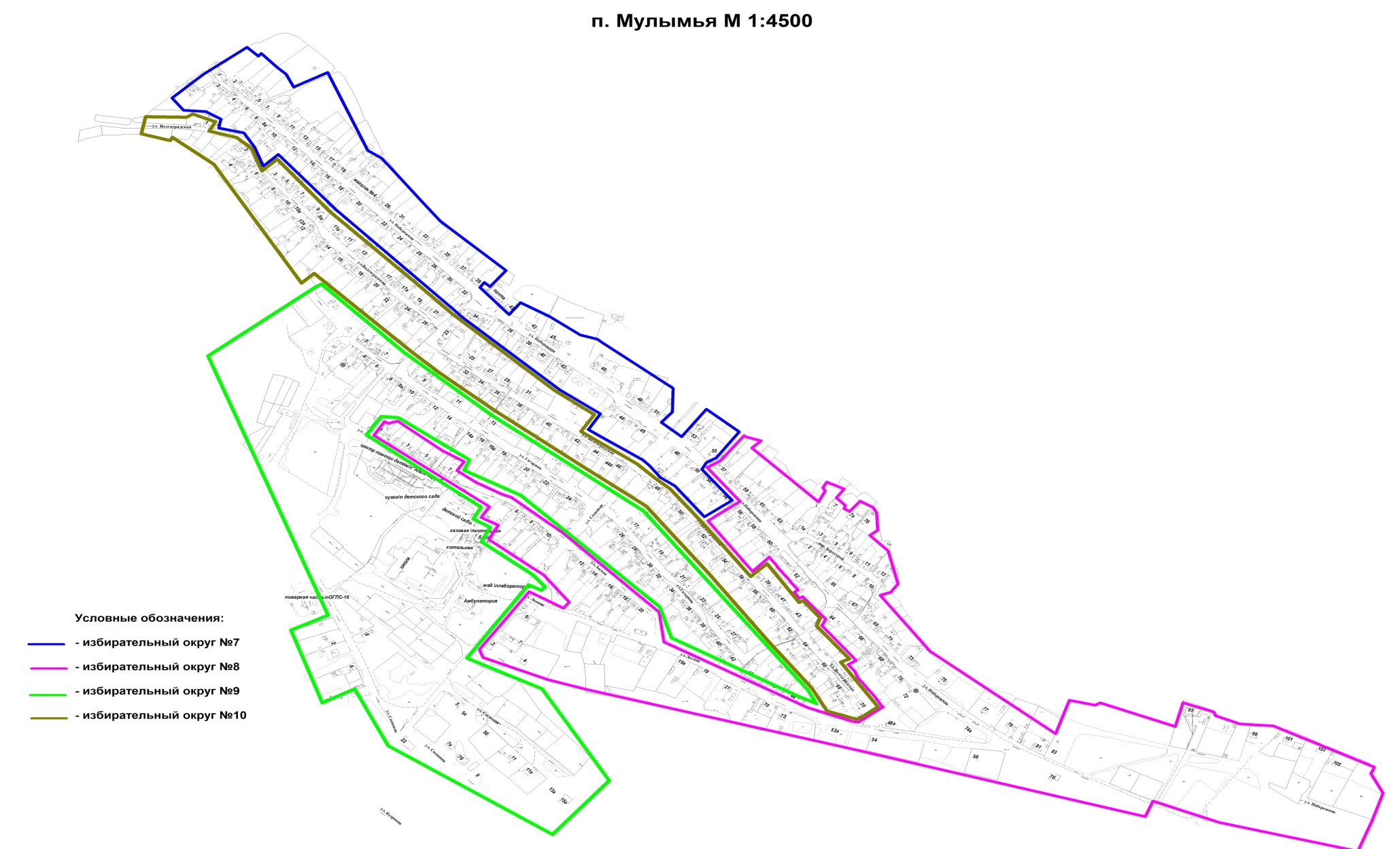 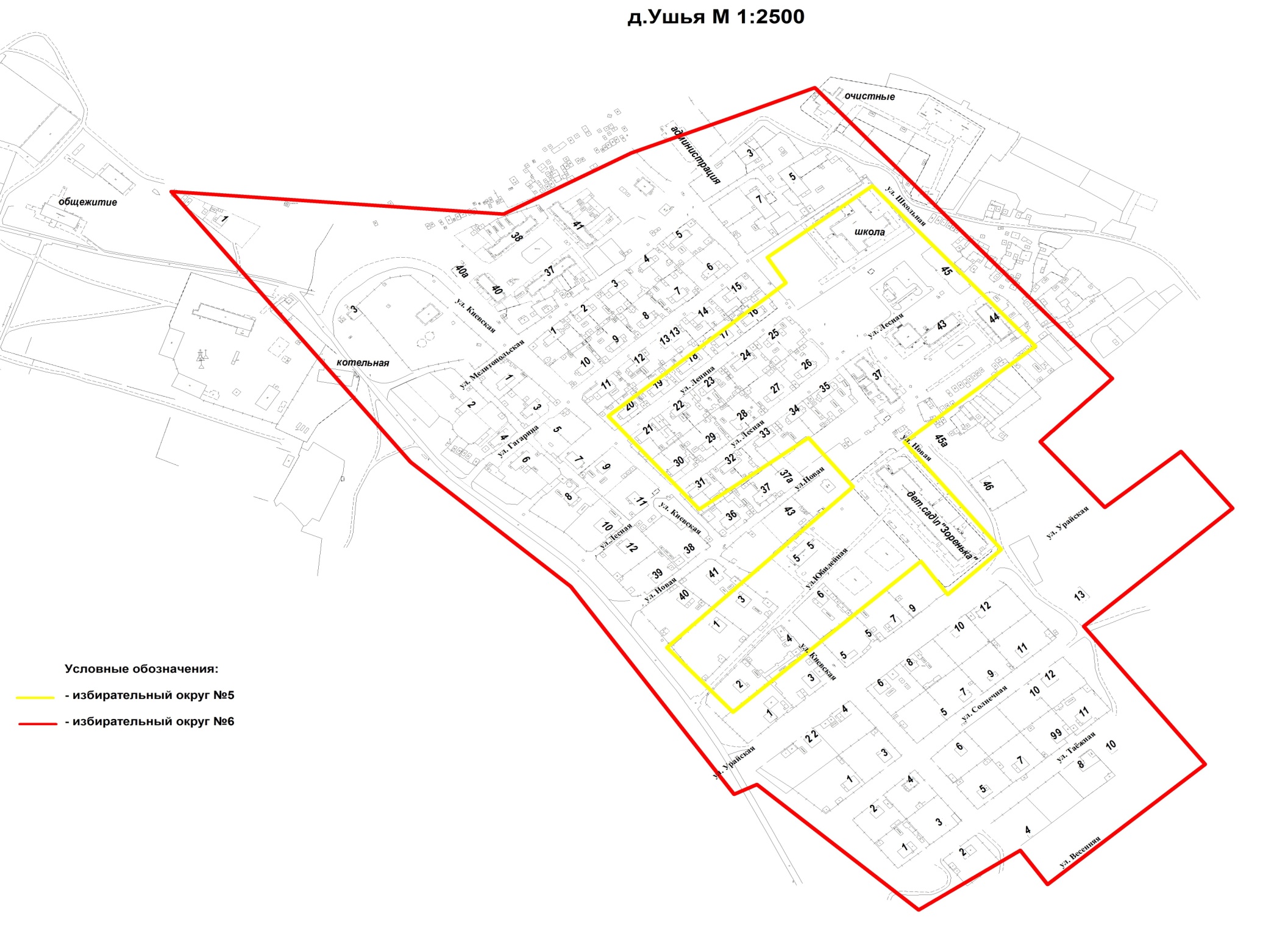 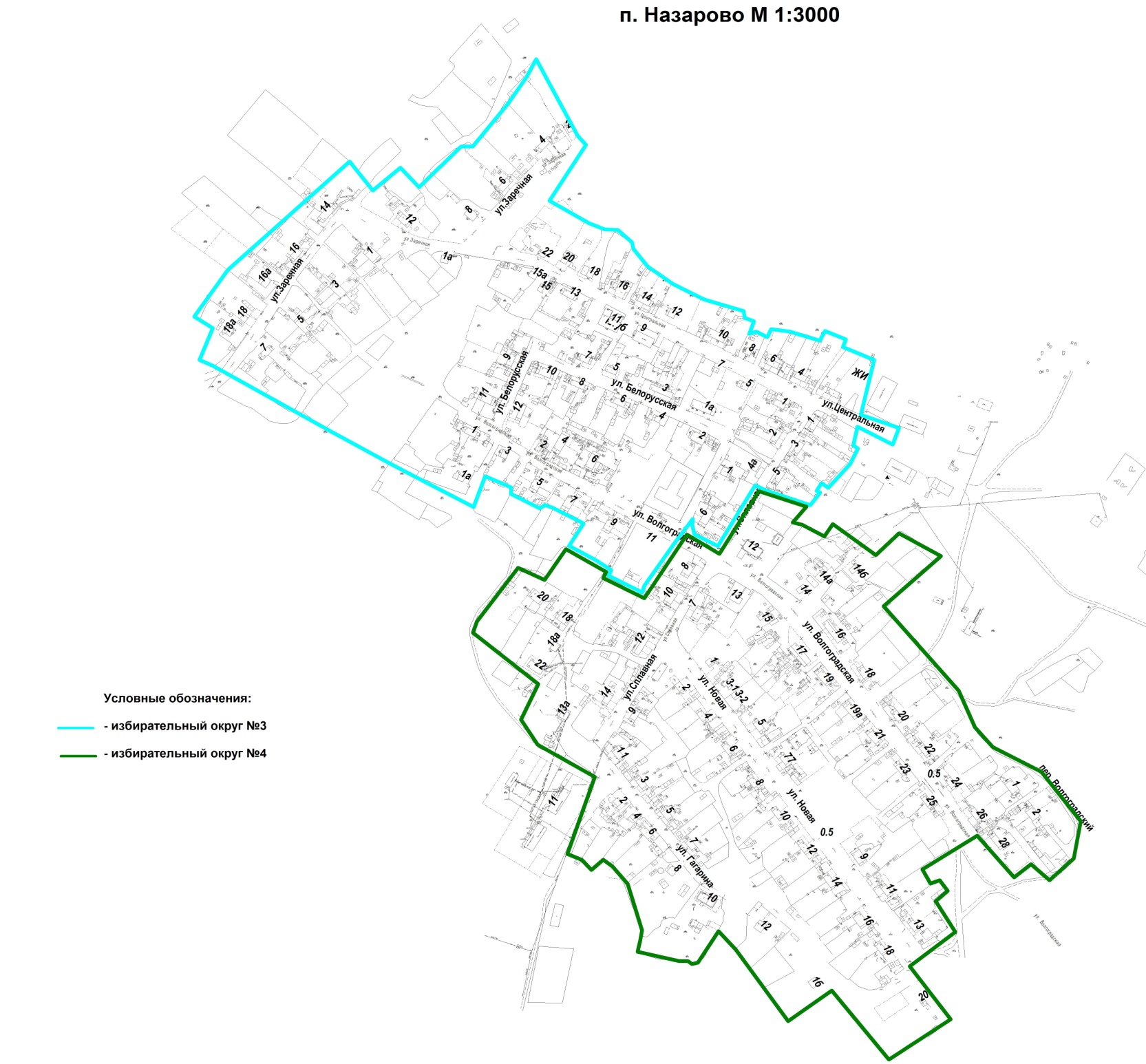 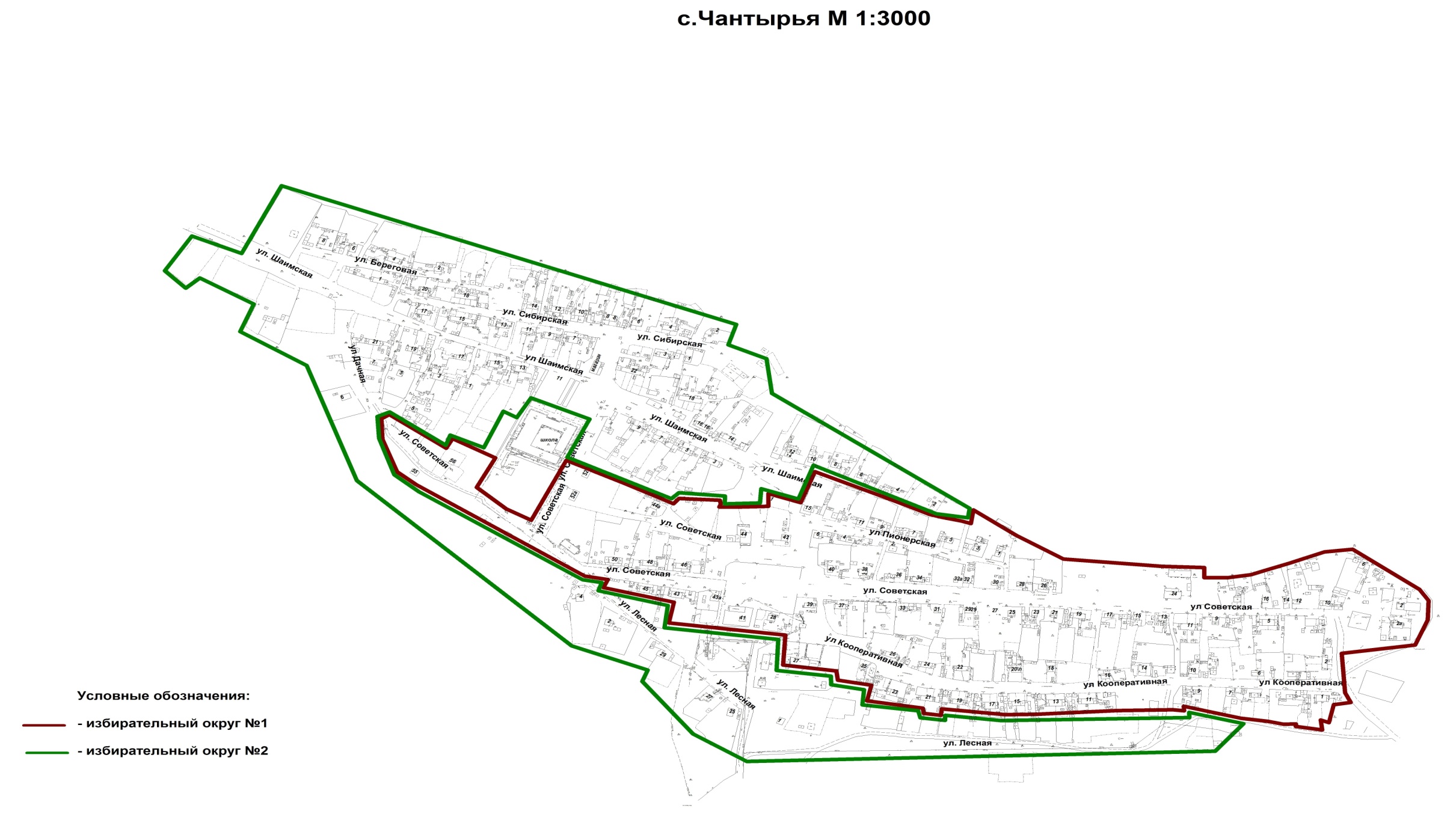 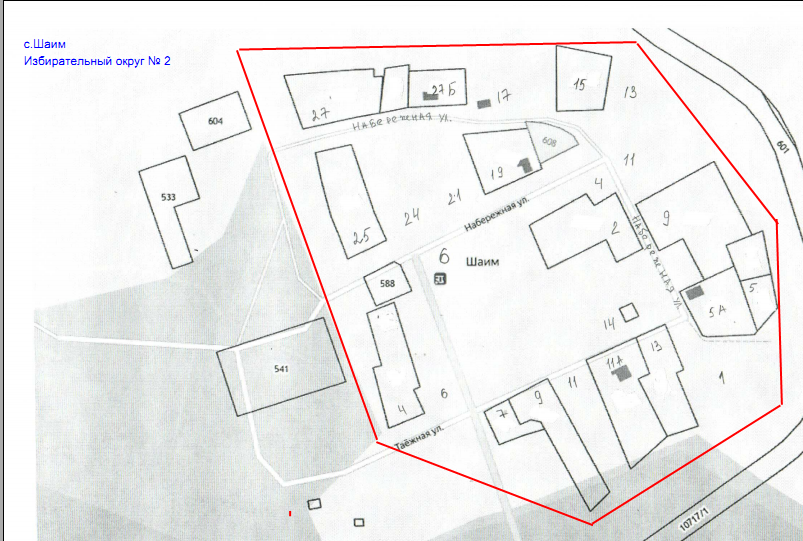 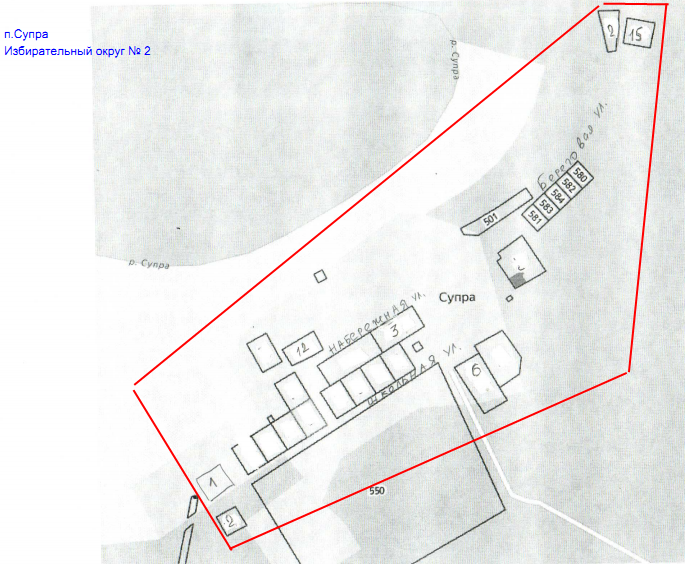 Номер избирательного округаЧисло избирателейГраницы избирательного округа Одномандатный избирательный округ № 1200село Чантырьяв границах улиц: Советская, Кооперативная, ПионерскаяОдномандатный избирательный округ № 2206село Чантырьяв границах улиц: Береговая, Шаимская, Сибирская, Лесная, Дачная.СелоШаим, поселок СупраОдномандатный избирательный округ № 3154поселокНазаровов границах улиц: Заречная, Центральная, Белорусская,  Сплавная(с № 1 по № 6),Волгоградская(с №1 по №11)Одномандатный избирательный округ № 4161поселок Назаровов границах улиц: Гагарина, Новая, Волгоградская (с № 12 до конца улицы), Сплавная (с № 7 до конца улицы), переулок ВолгоградскийОдномандатный избирательный округ № 5221деревня Ушьяв границах улиц: Ленина, Лесная, ЮбилейнаяОдномандатный избирательный округ № 6225деревня Ушьяв границах улиц: Мелитопольская, Киевская, Гагарина, Набережная, Солнечная, Таежная,  Новая, Урайская, ШкольнаяОдномандатный избирательный округ № 7176Поселок Мулымьяв границах улиц: Набережная (с № 1 по № 55)Одномандатный избирательный округ № 8188Поселок Мулымьяв границах улиц: Набережная (с №56 по № 103), Лесная, переулок БереговойОдномандатный избирательный округ № 9168Поселок Мулымьяв границах улиц: Гагарина, СосноваяОдномандатный избирательный округ № 10170Поселок Мулымьяв границах улицы Волгоградская